Приложение № 1 к п. 4.4.12Правил подготовки проектов приказовпо дополнительным образовательным программамМИНОБРНАУКИ РОССИИ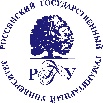 Федеральное государственное бюджетное образовательное учреждениевысшего образования«Российский государственный гуманитарный университет»(ФГБОУ ВО «РГГУ»)ПРИКАЗот ______________                                                                        №_________________МоскваПо личному составу слушателей (учащихся)(очной, очно-заочной, заочной) формы обученияс оплатой стоимости обучениядополнительное профессиональное образование / дополнительное образование взрослых / детей(наименование подразделения)О внесении изменений в сведения о персональных данныхВНЕСТИ ИЗМЕНЕНИЯВ сведения о персональных данных Петровой Ирины Васильевны, слушателя /                                                                                                 фамилия, имя, отчество учащегося программы ……………………… «…………………………………………»,                                                                                      вид, наименование программыи в дальнейшем считать ее  Орловой Ириной Васильевной.                                                                       фамилия, имя, отчествоОснование: личное заявление слушателя/учащегося, копия документа, подтверждающего изменение персональных данных.Проректор по непрерывному образованию				         И.О. ФамилияВизы согласования:Начальник Управления делами______________________И.О. ФамилияНачальник Учебно-методического управления                                 __________И.О. ФамилияРуководитель подразделения______________________И.О. Фамилия«____»________________________201_г.